Некоторые приемы развития речевой креативности у детей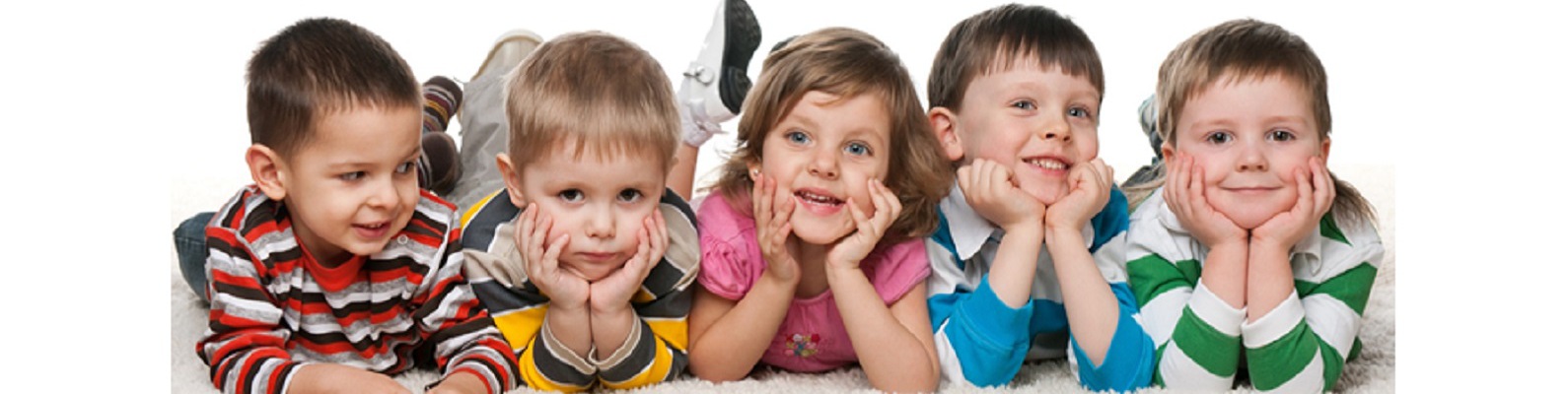 	Предлагаю Вашему вниманию игры с детьми, которые помогают развивать речь, мышление, воображение и креативность детей одновременно)))-  Игра «Да или нет». Все знакомы с этой игрой. Но можно ее разнообразить. На круг приносится черный ящик. Дети угадывают, что внутри, за определенное количество вопросов. Педагог или мама может отвечать только "да" или "нет". Например, ребенок спрашивает: Оно мягкое? Оно живое? И т.д. - Игра «Чтобы было, если бы?» Игра представляет собой придумывание историй или небылиц, дает возможность пофантазировать вместе с ребенком: Если бы коровы умели летать? А если часы ходили бы, как люди? - Игра «Я знаю, что-то…» И называет три признака ( можно начинать с одного). Например, я знаю что-то розовое, деревянное, восьмиугольное...отгадали? Или свои варианты.- Игра «Что было до...или после».  Можно играть в два варианта:1)В парке зацвело красивое дерево. Что было до?- появились бутоны;- появились листочки;- пришла весна;-сошел снег; и т.д.2) И что стало после... -листья опали;-наступила зима и т.д.- Игра « Я знаю пять имен мальчиков». В нашем детстве мы часто играли в эту игру. Задача была - бить мячом об стену, и, не сбиваясь, называть категорию и пять слов к ней. Начиналось с имен мальчиков, потом девочек, животных, машин, стран, диких или домашних животных, рыб, овощей, фруктов, предметов мебели  и т.д.- Игра «Предмет по кругу». Берем любой предмет и передаем его по кругу. Каждый называет какой это предмет, называем его характеристики, какой он: круглый, шершавый, синий, тяжелый, плоский, блестящий и т.д..- Игра «Сказка по кругу». Берем любой предмет. Передаем его по кругу. Каждый, у кого оказался предмет в руках, придумывает одно предложение, дополняя сказку. Начинает педагог или родитель. Так же можно играть" в мешочек". Наполняем мешочек разными предметами. Каждый достает какой-то предмет и дополняет сказку несколькими предложениями и  новым персонажем. - Игра «Цепочка противоречий». Уровень для продвинутых))Говорим:  "А" (какое либо утверждение) хорошо, потому что "Б" (называем какую-либо причину). "Б" плохо, потому что "В". И так далее. Например: Весна - это хорошо, потому что снег тает. Снег тает – это плохо, потому что нельзя кататься на санках. Нельзя кататься на санках – это хорошо, потому что одежда останется сухой… и так далее.Или:  Солнце – это хорошо, потому что ярко светит. Ярко светит солнце – это плохо, потому что слепит глаза. Слепит глаза – это хорошо, потому что есть повод надеть новые солнечные очки. А давайте сыграем? Сможем?Креатива Вам и хорошего настроения!Подборка игр составлена педагогом-психологом Егоровой А. А.